Renseignements administratifs Nom : …………………………..………….  Prénom : …………..…………….……………  Date de naissance :  ………/.…………/……….Adresse : ……………………………………………………………………………………………………………….….     Sexe :   M    F       École élémentaire : ……………………………………………………………………………………………………….                          Date de la rencontre avec les parents :Compétences à la fin du C.M.2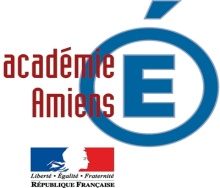 P.P.R.E. PASSERELLE du C.M.2 à la 6èmeRédigé le : ……………….Nom et signature de l’enseignant de C.M.2Signature de l’élèveSignatures des parentsQuels sont les points d’appui, les points forts, les domaines de réussite de l’élève ?Quels sont les points d’appui, les points forts, les domaines de réussite de l’élève ?Quels sont les points d’appui, les points forts, les domaines de réussite de l’élève ?Quels sont les points d’appui, les points forts, les domaines de réussite de l’élève ?Quels sont les points d’appui, les points forts, les domaines de réussite de l’élève ?La maîtrise de la langue françaiseLa maîtrise de la langue françaiseLa maîtrise de la langue françaiseLes principaux éléments mathématiquesLes principaux éléments mathématiquesLes principaux éléments mathématiquesCompétences transversalesCompétences et outils pour organiser son travailCompétences et outils pour organiser son travailCompétences transversales Développement de la personne et du citoyen Développement de la personne et du citoyenQuelles sont les difficultés, les obstacles rencontrés par l’élève ?Quelles sont les difficultés, les obstacles rencontrés par l’élève ?Quelles sont les difficultés, les obstacles rencontrés par l’élève ?Quelles sont les difficultés, les obstacles rencontrés par l’élève ?Quelles sont les difficultés, les obstacles rencontrés par l’élève ?La maîtrise de la langue françaiseLa maîtrise de la langue françaiseLa maîtrise de la langue françaiseLa maîtrise de la langue françaiseLes principaux éléments mathématiquesLes principaux éléments mathématiquesLes principaux éléments mathématiquesLes principaux éléments mathématiquesCompétences transversalesCompétences transversalesCompétences et outils pour organiser son travailCompétences et outils pour organiser son travailCompétences transversalesCompétences transversalesDéveloppement de la personne et du citoyenDéveloppement de la personne et du citoyen